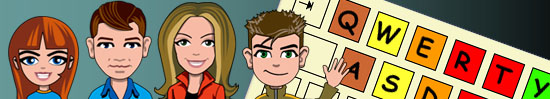 TYPING’S COOLFamily Learning touch typing courseSaturday 17th September – 26th November 20229:15 – 10:00 amSt Joseph’s RC Primary School, Fairfield, Kingston KT1 2UPAlso available as a live Zoom session for remote learnersTyping’s Cool aims to teach 8 – 16s and adults how to touch type up to 40 words per minute with 95% accuracy.  By using all ten fingers and thumbs, rather than pecking at a keyboard with two fingers, pupils can learn to type four to five times faster.  Beginners, improvers and advanced touch typists are given personalised guidance and support.The course is aimed at children and young people, as well as being open to their parents for a complete beginners or refreshers course.Remote learners will be sent links to our software, teaching materials and the Zoom meeting ID.We use a range of educational programmes especially designed by experts, matching our approach to your child’s preferred learning style.  Physical exercises are introduced to further improve touch typing ability.  Typing’s Cool also promotes spelling, writing and presentation skills.  For learners the fun is in dodging asteroids, zapping aliens, “type” rope walking and other app type challenges.   Typing’s Cool was set up in 2009 to teach children how to touch type and currently works with 8-16’s in weekly after school clubs.  See our website and Facebook for photos and videos.Cost: £160 per place (10% sibling, returner, parent, bring a friend discount)                                 Child care vouchers accepted – OFSTED RegisteredTyping’s Cool course application formI would like to book myself and/or my child/ren onto the Typing’s Cool family learning weekly course.Saturday 17th September – 26th November 2022Child’s first and last name:   Child’s year group:Child’s school:Home address:Parent/ carer’s applicant name:                                             Parent/ carer’s email:                                                 Parent/ carer’s mobile:Sibling/ friend’s name (for discount on both places): My child is a returner (tick if yes)I and/or my child are attending in person/ via Zoom (please delete as appropriate).Are there any medical or special educational needs that the tutors should be aware of?  Yes/ No                                    If yes, please give details overleaf:I give permission for photos to be taken of my child and myself for the Typing’s Cool website and social media marketing.  Yes/ no (Please note that no child will be individually tagged and photos will be anonymous)To book a place return the application form and payment of £160.00* per place to Typing’s Cool Ltd via email or to the address below.Payment can be made by bank transfer to Typing’s Cool Ltd:Sort code:  09-01-27     Account number:  44600440     Reference:  child’s first and last name (holiday)*Sibling/ bring a friend/ returner 10% discount available – discounted cost is £144.00 per place.Please email us for information re paying with child care vouchers 